MINISTÉRIO DA EDUCAÇÃO UNIVERSIDADE FEDERAL DO PIAUÍ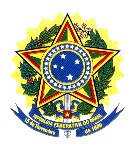 PRÓ-REITORIA DE ENSINO DE PÓS-GRADUAÇÃOCOORDENADORIA DE PROGRAMAS STRICTO SENSUSERVIÇO DE REGISTRO E CONTROLE ACADÊMICO DE PÓS-GRADUAÇÃOC 	I	R 	C 	U 	L 	A 	Ç 	Ã 	O 	I	N 	T 	E	R 	N 	A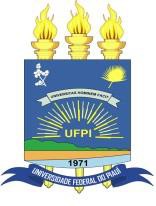     R  E  Q  U  E  R  I  M  E  N  T  O	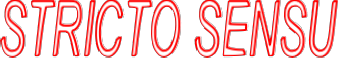 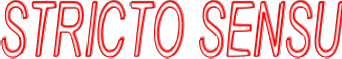 ............................................................................................................................. .........................................................NOMECOMPLETONOMECOMPLETONOMECOMPLETONOMECOMPLETOENDEREÇOENDEREÇONºBAIRROBAIRROCIDADETELLOCAL/TRABALHOLOCAL/TRABALHOLOCAL/TRABALHOPROFISSÃOPROFISSÃOE-MAILCELPÓS-GRADUAÇÃO “STRICTO SENSU”PÓS-GRADUAÇÃO “STRICTO SENSU”PÓS-GRADUAÇÃO “STRICTO SENSU”PÓS-GRADUAÇÃO “STRICTO SENSU”PÓS-GRADUAÇÃO “STRICTO SENSU”PÓS-GRADUAÇÃO “STRICTO SENSU”PÓS-GRADUAÇÃO “STRICTO SENSU”PÓS-GRADUAÇÃO “STRICTO SENSU”PROGRAMAPROGRAMABiodiversidade e ConservaçãoBiodiversidade e ConservaçãoBiodiversidade e ConservaçãoBiodiversidade e ConservaçãoBiodiversidade e ConservaçãoBiodiversidade e ConservaçãoPROGRAMAPROGRAMAXMESTRADODOUTORADOMESTRADO PROFISSIONALMESTRADO PROFISSIONALMESTRADO PROFISSIONALCENTRO / UFPICENTRO / UFPICAMPUSAmílcar Ferreira SobralOBJETIVOS DO REQUERIMENTOOBJETIVOS DO REQUERIMENTOOBJETIVOS DO REQUERIMENTOOBJETIVOS DO REQUERIMENTOOBJETIVOS DO REQUERIMENTOOBJETIVOS DO REQUERIMENTOAUTORIZAÇÃO DE PESQUISA ACADÊMICA PARA EFEITO DE:AUTORIZAÇÃO DE PESQUISA ACADÊMICA PARA EFEITO DE:AUTORIZAÇÃO DE PESQUISA ACADÊMICA PARA EFEITO DE:AUTORIZAÇÃO DE PESQUISA ACADÊMICA PARA EFEITO DE:AUTORIZAÇÃO DE PESQUISA ACADÊMICA PARA EFEITO DE:AUTORIZAÇÃO DE PESQUISA ACADÊMICA PARA EFEITO DE:XDIPLOMA DE CONCLUSÃODIPLOMA DE CONCLUSÃODIPLOMA DE CONCLUSÃO2ª VIA DO DIPLOMACERTIDÃO (VALIDADE 180 DIAS)CERTIDÃO (VALIDADE 180 DIAS)CERTIDÃO (VALIDADE 180 DIAS)OUTROS (ESPECIFICAR):DOCUMENTOS ANEXADOS - CÓPIAS OU ORIGINAIS (ATENDIMENTO)DOCUMENTOS ANEXADOS - CÓPIAS OU ORIGINAIS (ATENDIMENTO)DOCUMENTOS ANEXADOS - CÓPIAS OU ORIGINAIS (ATENDIMENTO)DOCUMENTOS ANEXADOS - CÓPIAS OU ORIGINAIS (ATENDIMENTO)DOCUMENTOS ANEXADOS - CÓPIAS OU ORIGINAIS (ATENDIMENTO)DOCUMENTOS ANEXADOS - CÓPIAS OU ORIGINAIS (ATENDIMENTO)XIDENTIDADEXDIPLOMA(S)XDECLARAÇÃO DA BIBLIOTECAXCPFXHISTÓRICO(S)XDECLARAÇÃO DA COORDENAÇÃOXATA DE DEFESAPROCURAÇÃOXREPOSITÓRIO INSTITUCIONALOUTROS (ESPECIFICAR):OUTROS (ESPECIFICAR):OUTROS (ESPECIFICAR):OUTROS (ESPECIFICAR):OUTROS (ESPECIFICAR):OBSERVAÇÕES E/OU ESPECIFICAÇÕESOBSERVAÇÕES E/OU ESPECIFICAÇÕESOBSERVAÇÕES E/OU ESPECIFICAÇÕESOBSERVAÇÕES E/OU ESPECIFICAÇÕESOBSERVAÇÕES E/OU ESPECIFICAÇÕESOBSERVAÇÕES E/OU ESPECIFICAÇÕESTeresina (PI),	de	de 202 	AUTENTICAÇÃO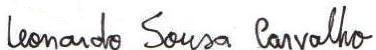 Prof. Dr. Leonardo Sousa CarvalhoCoordenador do PPGBCAssinatura do(a) RequerenteAssinatura do Responsável peloAtendimento no PPGREGISTRO Nº	-SS/202 	REGISTRO Nº	-SS/202 	